Alternative Dispute Resolution (ADR) for Intellectual Property Disputesorganized by the World Intellectual Property Organization Arbitration and Mediation Center (WIPO Center)in cooperation withthe Intellectual Property Office (OPI), Ministry of the Economy, Luxembourg, and the Benelux Office for Intellectual Property (BOIP)Luxembourg, October 27, 2014Provisional program prepared by the SecretariatMonday, October 27, 20141.45 p.m. – 2.30 p.m.	Topic 1:	WIPO ADR Services and Procedures	Speaker:	Mrs. Heike Wollgast, Senior Legal Officer Arbitration and Mediation Center, Global Issues Sector (GIS), WIPO Arbitration and Mediation Center2.30 p.m. – 3.00 p.m.	Topic 2:	Office for Harmonization in the Internal Market (OHIM) Mediation Service		Speakers:	Mr. Théophile M. Margellos, President, Boards of Appeal, OHIM, and Coordinator of the OHIM’s Mediators Team			Mr. Sven Stürmann, Legal Assistant, Boards of Appeal, OHIM, and International Accredited Mediator; Centre for Effective Dispute Resolution (CEDR)3.00 p.m. – 3.15 p.m.	Questions and Answers3.15 p.m. – 3.30 p.m.	Coffee break3.30 p.m. – 4.15 p.m.	Topic 3:	ADR in Practice in Luxembourg	Speakers:	Mrs. Anne-Sophie Theissen, Secretary, Arbitration Center, Chamber of Commerce, Luxembourg		Mr. Jan Kayser, Secretary General, The Centre for Civil and Commercial Mediation (CMCC), Luxembourg4.15 p.m. – 4.30 p.m.	Closing of Workshop	Questions and Answers4.30 p.m. – 6.00 p.m.	Networking Cocktail[End of document]EEE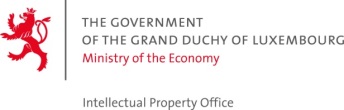 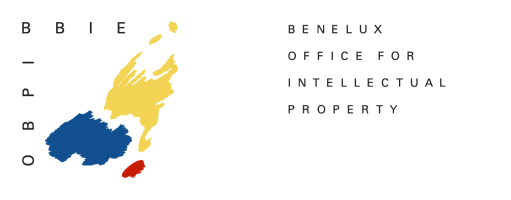 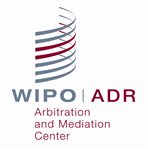 luxembourg intellectual property officebenelux office for intellectual propertyworkshopworkshopworkshop  WIPO/RS/ADR/LUX/14/INF2/PROV    WIPO/RS/ADR/LUX/14/INF2/PROV    WIPO/RS/ADR/LUX/14/INF2/PROV  ORIGINAL: EnglishORIGINAL: EnglishORIGINAL: EnglishDATE: October 7, 2014DATE: October 7, 2014DATE: October 7, 2014